ΟΡΘΗ ΕΠΑΝΑΛΗΨΗ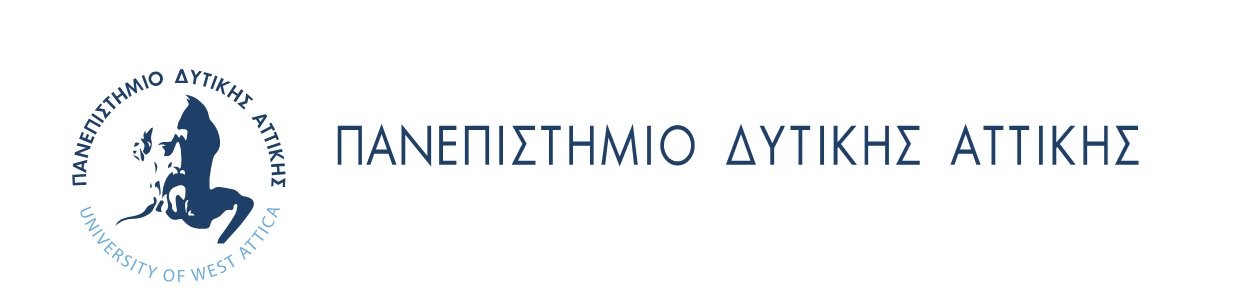 ΠΡΟΓΡΑΜΜΑ ΜΕΤΑΠΤΥΧΙΑΚΩΝ ΣΠΟΥΔΩΝ ΠΜΣ «ΔΙΟΙΚΗΣΗ ΥΠΗΡΕΣΙΩΝ ΥΓΕΙΑΣ»ΠΡΟΓΡΑΜΜΑ ΕΞΕΤΑΣΤΙΚΗΣ ΠΕΡΙΟΔΟΥ Α’ – Γ’ ΕΞΑΜΗΝΟΥ ΑΚΑΔ. ΕΤΟΥΣ  2019-2020/2018-2020Η Διευθύντρια του ΠΜΣΒ. Παπανικολάου Αν. ΚαθηγήτριαΗΜΕΡΟΜΗΝΙΑΗΜΕΡΟΜΗΝΙΑΩΡΑΜΑΘΗΜΑΤΑΔευτέρα27/1/202016:00 – 18:00      Αρχές Οικονομικών της ΥγείαςΑίθουσα  ΕκδηλώσεωνΤρίτη28/1/202016:00 – 18:00                                          Αρχές δημόσιας υγείας και παγκόσμια υγεία  Αίθουσα ΕκδηλώσεωνΤετάρτη29/1/202016:00 – 18:00Επιδημιολογικές Μέθοδοι & Υπηρεσίες Υγείας Αίθουσα  ΕκδηλώσεωνΠαρασκευή  31/1/202016:00 – 18:00Συμπεριφορές υγείας στις υπηρεσίες υγείας Αίθουσα 2 Δευτέρα3/2/202016:00 – 18:00Διαχείριση ανθρωπίνων πόρων & ηγεσία στις υπηρεσίες υγείας Αίθουσα  ΕκδηλώσεωνΤρίτη4/2/202016:00 – 18:00Δίκαιο, βιοηθική & δημόσια υγείαΑίθουσα 2Τετάρτη  5/2/202016:00 – 18:00Πληροφοριακά Συστήματα Υγείας – Εφαρμογές Συνεργατικού Διαδικτύου & Υγεία  Αίθουσα  2Πέμπτη 6/2/202016:00 – 18:00Marketing Υπηρεσιών Υγείας Αίθουσα  2 Παρασκευή7/2/202016:00 – 18:00Επικοινωνία – ΜΜΕ & Δημόσια ΥγείαΑίθουσα 2Δευτέρα 10/2/202016:00 – 18:00Αρχές Διοίκησης & Στρατηγικής Υπηρεσιών Υγείας Αίθουσα Εκδηλώσεων  